Something has trashed our classroom? What is it?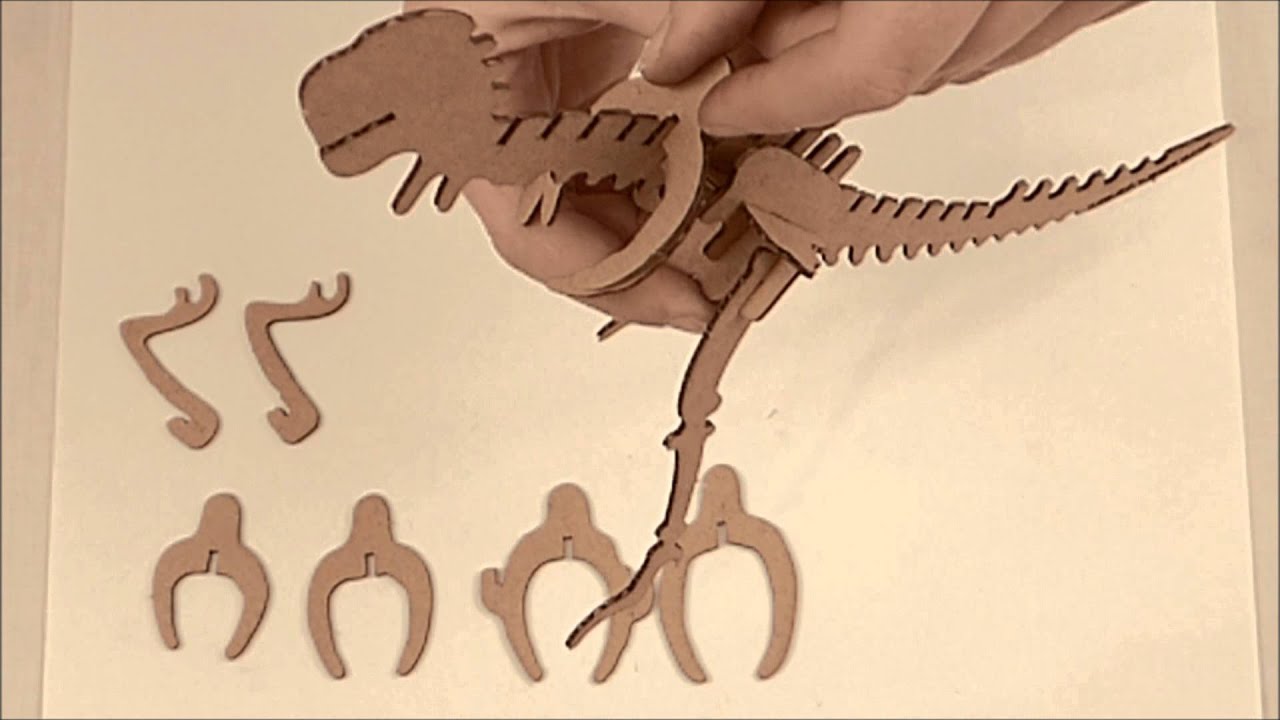 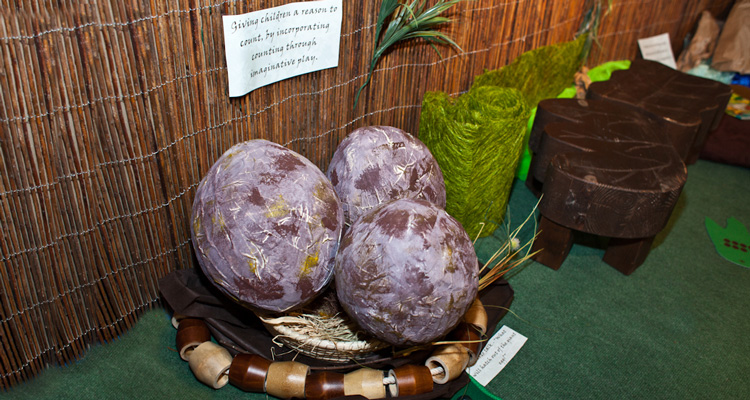 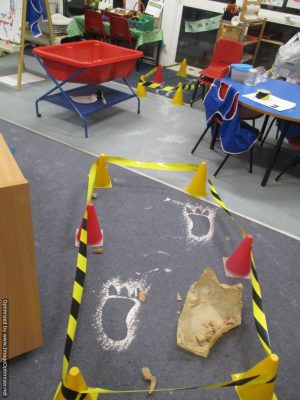 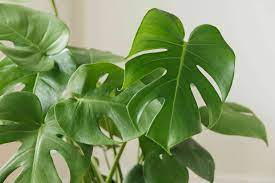 Make a prediction and write a sentence - What is it?I predict that it is a __________________.Why do you think this? Can you use ‘because’ and adjectives to describe the clues in the classroom?I think this because I can see… ____________________________________________________________________________________________________________________________________________________________________________________________